Name________________ 			5th Grade Math 4 Today Week #15Monday (DAP.14.5.2)Tuesday (A.6.5.1)Wednesday (A.5.5.1)Thursday (G.9.5.1)What is the highest number recorded in their data set?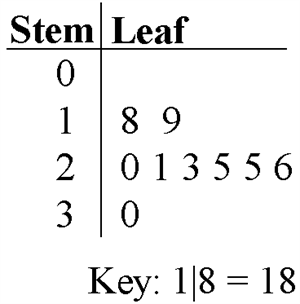 What is the lowest number recorded in the data set?Mrs. Adkins' fifth grade class created the following line plot about weights of dogs by surveying the students in their school. How many dogs weigh more than 17 pounds?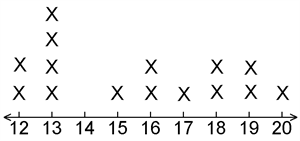 Mrs. Adkins' fifth grade class created the following line plot about weights of dogs by surveying the students in their school. How many dogs weigh less than 15 pounds?Solve each.7 x 3 =4 x 8 =9 x 5 =4 x 6 =Look at this table:Per cwt, how much did apples cost in 2004?Look at this table:How much more money did Raylen donate to job training than Lazarus?Look at this table:How many more absences did Dolf have in 2007 than Una?Solve the equation for w.11−7=w3⋅c=135What is the value of c?What is the value of n in the equation below? 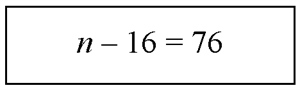 Which transformation is shown?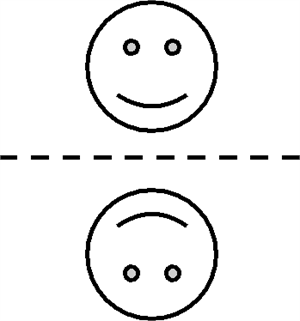 Which transformation of the letter A is shown?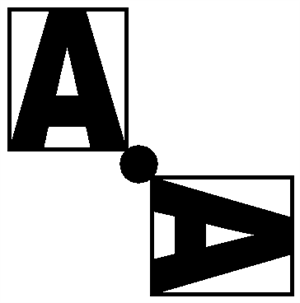 Which of the following transformations is shown in the figure below?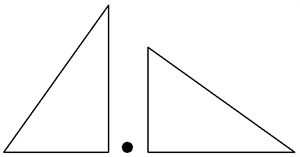 